JAVNO SAVJETOVANJE SA ZAINTERESIRANOM JAVNOŠĆU O PRIJEDLOGU OPĆEG AKTANAZIV AKTA: ODLUKA O KRITERIJIMA ZA OSTVARIVANJE PRAVA NA SUFINANCIRANJE TROŠKOVA PROGRAMA PREDŠKOLSKOG ODGOJA I OBRAZOVANJA U USTANOVAMA DRUGIH OSNIVAČA TE U OBRTIMA NA PODRUČJU PRIMORSKO GORANSKE ŽUPANIJETRAJANJE JAVNOG SAVJETOVANJA: 30 dana od dana objave na web stranici Općine Matulji odnosno od 01.listopada do 30.listopada 2021.godine.NAČIN PODNOŠENJA PRIMJEDBI I PRIJEDLOGA: Primjedbe i prijedlozi mogu se dostaviti osobno ili poštom na adresu Općina Matulji, Trg. M.Tita 11 Matulji ili elektroničkom poštom na adresu: opcina.matulji@matulji.hrKod podnošenja prijedloga ili primjedbi potrebno je navestiPodatke o učesnikunaziv aktaprijedlog za promjenuobrazloženje prijedlogaU nastavku se nalazi prijedlog općeg akta sa obrazloženjem.						                 Pročelnik                                                                             Danijel Jerman v.r.O B R A Z L O Ž E N J Eprijedloga Odluke o kriterijima za ostvarivanje prava na sufinanciranje troškova programa predškolskog odgoja i obrazovanja u ustanovama drugih osnivača te u obrtima na području Primorsko goranske županijePRAVNA OSNOVASukladno Zakonu o predškolskom odgoju i obrazovanju („Narodne novine“ broj 10/97, 107/07, 94/13 i 98/19) - u daljnjem tekstu: Zakon, jedinice lokalne samouprave imaju pravo i obvezu odlučivati o potrebama i interesima građana na svom području za organiziranjem i ostvarivanjem programa predškolskog odgoja i obrazovanja te skrbi o djeci rane i predškolske dobi i radi zadovoljavanja tih potreba osnivati dječje vrtiće. Zakonom je djelatnost predškolskog odgoja utvrđena kao sastavni dio sustava odgoja i obrazovanja te skrbi o djeci, a financira se prvenstveno sredstvima osnivača i prodajom usluga na tržištu te iz drugih izvora sukladno Zakonu. Dječji vrtići, čiji je osnivač jedinica lokalne samouprave, naplaćuju svoje usluge od roditelja – korisnika usluga, sukladno mjerilima koja utvrđuje predstavničko tijelo te jedinice (članak 48. Zakona). Županijska skupština Primorsko-goranske županije donijela je, sukladno Zakonu, Odluku o utvrđivanju mjerila za osiguranje sredstava za zadovoljavanje javnih potreba u djelatnosti predškolskog odgoja i naobrazbe u Primorsko-goranskoj županiji („Službene novine Primorsko goranske županije“ broj 10/11) kojom je utvrđeno da su jedinice lokalne samouprave dužne dječjim vrtićima kojima su osnivači, osigurati novčana sredstva najmanje u visini od 25% utvrđene ekonomske cijene za svako dijete uključeno u redovite programe. Prema istom Pravilniku je propisano i da se odlukama JLS može utvrditi visina novčanih sredstava kojim će iz svog proračuna sufinancirati ekonomsku cijenu smještaja djeteta u dječjem vrtiću kojeg polaze djeca s prebivalištem na njihovom području, a koja su upisana u dječji vrtić drugog osnivača.Konačno Zakonom o dadiljama, člankom 37. propisano je da su Jedinice lokalne i područne (regionalne) samouprave sudjeluju u sufinanciranju djelatnosti dadilje, na području svoje jedinice, sukladno svojim programima i odredbama posebnog propisa kojim je uređen djelokrug jedinica lokalne i područne (regionalne) samouprave.ANALIZA STANJA Važećom Odlukom o kriterijima za sufinanciranje smještaja djece u predškolskim ustanovama u ostalim gradovima i općinama Primorsko-goranske županije te obrtima za obavljanje djelatnosti predškolskog odgoja i obrtima sa registriranom djelatnošću dadilje na području Primorsko - goranske županije („Službene novine Primorsko-goranske županije“ broj 3/19) utvrđeni su kriteriji za sufinanciranje smještaja djece u predškolskim ustanovama u ostalim gradovima i općinama Primorsko-goranske županije te obrtima za obavljanje djelatnosti predškolskog odgoja i obrtima sa registriranom djelatnošću dadilje na području Primorsko-goranske županije, ukoliko se upis djece nije mogao ostvariti u Dječjem vrtiću Matulji.Međutim, istom nije bila utvrđena visina sufinanciranja već se ista utvrđivala u postupku rješavanja temeljem zaključka općinskog načelnika kojim je utvrđen iznos sufinanciranja za cjelodnevni boravak od 707,00 kuna odnosno 354,00 kuna za poludnevni boravak.PITANJA KOJA SE RJEŠAVAJU ODLUKOMOvim odlukom  uređuju se pitanja:visina sufinanciranjauvjeti za ostvarivanje prava način ostvarivanja prava.Ad1) Najveću promjenu u odnosu na važeću Odluku predstavlja definiranje visine sufinanciranja u znatno većoj visini u odnosu na dosadašnju.Naime, cilj ovih izmjena je da se u pogledu izdvajanja  za smještaj djece u vrtiće ili kod dadilja, izjednače roditelji čija su djeca upisana u Dječji vrtić Matulji sa roditeljima čija su djeca upisana u vrtiće drugih osnivača ili kod dadilja. S obzirom da je uvjet za sufinanciranje nemogućnost upisa u Dječji vrtić Matulji, kroz upis djece u druge vrtiće ili kod dadilja rješavanje barem djelomično pitanje neupisane djece prvenstveno zaposlenih roditelja.Tako je odlukom predviđeno da će Općina Matulji sufinancirati troškove programa (ekonomske cijene odnosno cijene usluge) koju plaćaju ili bi trebali plaćati roditelji za smještaj djece u ustanovama drugih osnivača te u obrtima na području Primorsko-goranske županije pri čemu maksimalan iznos sufinanciranja ne može biti veći od razlike između ekonomske cijene i cijene koju plaćaju roditelji za istovjetni program u Dječjem vrtiću Matulji odnosno veći od iznosa sufinanciranja programa predškolskoj odgoja i obrazovanja iz Proračuna Općine Matulji utvrđen odlukom Općinskog vijeća kojom se uređuje cijena usluge u Dječjem vrtiću Matulji. Osim toga kod utvrđivanja iznosa sufinanciranja cijena koju u konačnici plaćaju roditelji ne može biti niža od cijene usluge koja se plaća za istovjetni program u Dječjem vrtiću Matulji od strane roditelja sa prebivalištem na području Općine Matulji. U nastavku dajemo primjere izračuna.Tako bi primjerice izračun iznosa sufinanciranja iznosio kako slijedi:Ad2)  Uvjeti za ostvarivanje prava na sufinanciranje smještaja djece u vrtićima drugih osnivača ili kod dadilja koji se predlažu su:1. prebivalište na području Općine Matulji, odnosno boravak za strane državljane2. zaposlenost oba roditelja djeteta3. da je podnijeta prijava ili zahtjev za upis djeteta u Dječji vrtić Matulji, ali upis nije ostvaren u Dječjem vrtiću Matulji uslijed nedostatka kapacitet ili iznimno kada se uslijed posebnih okolnosti u interesu djeteta preporuča upis djeteta u neku drugu ustanovu ili obrt za čuvanje djece.Ad3) Što se tiče način ostvarivanja prava ista se ostvaruju podnošenjem zahtjeva koji se podnosi za svaku pedagošku godinu. Uz zahtjev se prilažu dokumenti kojima se dokazuje ispunjavanje uvjeta za sufinanciranje.Zaključno, prema ovom prijedlogu izjednačila bi se prava roditelja koja ostvaruju za upisanu djecu u DV Matulji sa roditeljima koji su uslijed nemogućnosti upisa u DV Matulji upisali svoju djecu u vrtiće drugih osnivača ili kod dadilja.Osim toga očekuje se da će se ove mjere dijelom omogućiti da veći broj djece bude upisan, da roditelji koji se tijekom godine zaposle imaju alternativu u slučaju da u Dječjem vrtiću Matulji nema slobodnih kapaciteta te u konačnici potaknuti fizičke osobe na otvaranje obrta u uvjetima koji bi im osigurali značajniju financijsku potporu.FINANCIJSKI UČINAKProvedba ove odluke zasigurno će povećati izdvajanja iz Proračuna budući se povećava iznos sufinanciranja.Prema podacima o dosada donesenim rješenjima odnosno broju djece (8) potrebno bi bilo na godišnjoj razini osigurati 160.000 kuna dok je sada planirano 100.000 kuna. Međutim, kako se očekuje veći interes roditelja potrebno je planirati sredstva za dvostruko veći broj odnosno osigurati minimalno 320.000 kuna. STUPANJE NA SNAGU Vezano uz stupanje na snagu predlaže se da ove Odluka stupi na snagu 01.01.2022. godine uz objavu u „Službenim novinama“ Primorsko-goranske županije kako bi za njenu primjenu bila osigurana sredstva Proračuna.OPĆINSKI NAČELNIKVedran KinkelaNACRT ODLUKENa temelju članka 2. Zakona o predškolskom odgoju i obrazovanja („Narodne novine“ broj 10/97, 107/07, 94/13 i 98/19), članka 37. Zakona o dadiljama („Narodne novine“ broj 37/13 i 98/19), članka 6. Odluke o utvrđivanju mjerila za osiguranje sredstava za zadovoljavanje javnih potreba u djelatnosti predškolskog odgoja i naobrazbe u Primorsko-goranskoj županiji („Službene novine Primorsko-goranske županije“ broj 10/11) i članka 32. Statuta Općine Matulji („Službene novine Primorsko-goranske županije“ broj 26/09, 38/09, 8/13, 17/ 14, 29/14, 4/15 - pročišćeni tekst, 39/15, 7/18, 6/21 i 23/21) Općinsko vijeće Općine Matulji na sjednici održanoj dana _____________. donosiODLUKU
o kriterijima za ostvarivanje prava na sufinanciranje troškova programa predškolskogodgoja i obrazovanja u ustanovama drugih osnivača te u obrtima na području Primorsko goranske županijeOPĆE ODREDBEČlanak 1.1) Ovom Odlukom se utvrđuju uvjeti, mjerila te postupak za ostvarivanje prava na sufinanciranje kao i visina sufinanciranja programa predškolskog odgoja i obrazovanja u ustanovama registriranim za obavljanje djelatnosti predškolskog odgoja i obrazovanja te obrtima registriranim za čuvanje djece, koji djelatnost obavljaju na području Primorsko-goranske županije.2) Odredbe ove Odluke koje se odnose na roditelje, odnose se i na skrbnike i udomitelje.3) Tijelo nadležno za rješavanje je upravno tijelo Općine Matulji nadležno za poslove predškolskog odgoja i obrazovanja (u daljnjem tekstu „nadležno tijelo“).Članak 2.1) Uvjeti za ostvarivanje prava su:prebivalište na području Općine Matulji, odnosno za strane državljane odobreni boravak u Republici Hrvatskoj na području Općine Matulji.zaposlenost oba roditelja djetetada je podnijeta prijava ili zahtjev za upis djeteta u Dječji vrtić Matulji, ali upis nije ostvaren uslijed nedostatka kapaciteta.2) Uvjeti iz stavka 1. alineje 1. do 3. moraju biti ispunjeni kumulativno.3) Radi ispunjavanja uvjeta prebivališta odnosno boravišta potrebno je da roditelj koji podnosi zahtjev za upis djeteta i dijete imaju prebivalište ili boravište (stranac) na području Općine Matulji, i to na istoj adresi.4) Iznimno od stavka 1.alinije 3., pravo na sufinanciranje može se ostvariti i u slučaju kada se uslijed posebnih okolnosti u interesu djeteta preporuča upis djeteta u neku drugu ustanovu ili obrt za čuvanje djece.5) Roditelji koji imaju status redovnog učenika ili studenta izjednačavaju se sa zaposlenim roditeljima.VISINA SUFINANCIRANJAČlanak 3.Općina Matulji sufinancirati će troškove programa u ustanovama drugih osnivača te u obrtima na području Primorsko goranske županije iz članka 1.ove Odluke u koje su upisana djeca (ekonomske cijene) odnosno cijene usluge koju plaćaju ili bi trebali plaćati roditelji.2) Maksimalan iznos sufinanciranja ne može biti veći od razlike između ekonomske cijene i cijene koju plaćaju roditelji za istovjetni program u Dječjem vrtiću Matulji odnosno veći od iznosa sufinanciranja programa predškolskoj odgoja i obrazovanja iz Proračuna Općine Matulji utvrđen odlukom Općinskog vijeća kojom se uređuje cijena usluge u Dječjem vrtiću Matulji pri čemu cijena koju plaćaju roditelji ne može biti niža od cijene usluge koja se plaća za istovjetni program u Dječjem vrtiću Matulji.III.	NAČIN OSTVARIVANJA PRAVA NA SUFINANCIRANJEČlanak 4.1) Zahtjev za ostvarivanje prava na sufinanciranje troškova programa predškolskog odgoja i obrazovanja podnosi se za svaku pedagošku godinu.2) Uz zahtjev se prilažu dokumenti kojima se dokazuje ispunjavanje uvjeta za sufinanciranje i to:	- potvrda o radnom statusu roditelja (preslika ugovora o radu, potvrda poslodavca/škole/sveučilišta, izvadak iz službenih evidencija HZMO i slično)	-   potvrda Dječjeg vrtića Matulji kojom se potvrđuje da je prijava za upis djeteta u Dječji vrtić Matulji podnijeta u roku te da dijete nije upisano uslijed nedostataka kapaciteta,	-    potvrda o upisu djeteta u ustanovu ili obrt iz članka 1.ove Odluke sa podacima o visini ekonomske cijene ili cijene usluge te cijene usluge koju plaćaju roditelji,	-  preslika ugovora podnositelja zahtjeva s ustanovom ili obrtom iz članka 1.ove Odluke.Članak 5.1) Izuzetno od odredbi članka 2. Općina Matulji sufinancirati će troškove programa u ustanovama drugih osnivača te u obrtima na području Primorsko-goranske županije iz članka 1. ove Odluke i kada roditelji nisu podnijeli prijavu za upis u Dječji vrtić Matulji u slučajevima:	- kada se radi o djetetu pripadniku nacionalne manjine upisanom u ustanovu ili obrt iz članka 1.ove Odluke u program prilagođen istoj nacionalnoj manjini, a koji se ne provodi u Dječjem vrtiću Matulji,	- kada se radi posebno opravdanim pedagoškim razlozima i interesu djeteta preporuča upis djeteta u pravnu osobu iz članka 1.ove Odluke ili nastavak pohađanja predškolskog odgoja u pravnoj osobi iz članka 1.ove Odluke,	- u slučaju kada je potreba za smještajem djeteta u predškolsku ustanovu ili obrt (navršene godine života djeteta, zaposlenje oba roditelja ili samohranog roditelja…) nastala nakon proteka upisnog postupka u Dječji vrtić Matulji, a u trenutku podnošenja zahtjeva nema slobodnih kapaciteta u Dječjem vrtiću Matulji.2) Uz zahtjev za ostvarivanjem prava temeljem stavka 1.ovog članka se prilažu dokumenti kojima se dokazuje ispunjavanje uvjeta za sufinanciranje i to:	- potvrda o radnom statusu roditelja (preslika ugovora o radu, potvrda poslodavca/škole/sveučilišta, izvadak iz službenih evidencija HZMO…)	- uvjerenje nadležnog ureda državne uprave o pripadnosti nacionalnoj manjini- potvrda Dječjeg vrtića Matulji kojom se potvrđuje da ne provodi program prilagođen jeziku i pismu nacionalne manjine	- potvrda Dječjeg vrtića Matulji kojom se potvrđuje da ne postoje slobodni kapaciteti za upis djeteta 	- preporuka pedagoga, dječjeg psihologa ili drugog specijaliste kojim se preporuča upis djeteta u ustanovu ili obrt	- potvrda o upisu djeteta u ustanovu ili obrt iz članka 1.ove Odluke sa podacima o visini ekonomske cijene ili cijene usluge te cijene usluge koju plaćaju roditelji,	- preslika ugovora podnositelja zahtjeva sa ustanovom ili obrtom iz članka 1.ove Odluke.Članak 6.1) Ako podaci iskazani u zahtjevu nisu potpuni i/ili nisu dostavljeni svi prilozi navedeni u obrascu, podnositelj zahtjeva dužan je na traženje nadležnog tijela dopuniti zahtjev i/ili dostaviti tražene priloge u roku od 15 dana od dana dostave poziva za dopunu.2) Smatrat će se da je podnositelj odustao od zahtjeva ako dopunjeni zahtjev odnosno traženi prilozi ne budu dostavljeni u roku iz prethodnog stavka ovog članka.3) Nadležno tijelo zadržava pravo da, radi pojašnjenja ili utvrđivanja određenih dodatnih činjenica, od roditelja/skrbnika djeteta zatraži dodatne dokumente, odnosno da uz pisanu privolu roditelja sami provjere potrebne činjenice.Članak 7.1) O zahtjevu za ostvarivanje prava odlučuje se rješenjem u roku od 30 dana od dana podnošenja urednog zahtjeva temeljem podataka i dokumentacije iz zahtjeva kao i podataka iz službenih evidencija nadležnog tijela i evidencija drugih javnopravnih tijela, koje vrijedi za tekuću pedagošku godinu.2) Ostvarivanje prava u pravilu započinje teći od prvog dana sljedećeg mjeseca nakon podnošenja zahtjeva . 3) Iznimno, korisnik započinje s ostvarivanjem prava i za mjesec u kojem je podnio zahtjev ukoliko je zahtjev podnesen do desetog dana u mjesecu, pod uvjetom da je korisnik već započeo koristiti usluge ustanove ili obrta iz članka 1. ove Odluke.Članak 8.S ustanovama i/ili obrtima, u koje su djeca koja su ostvarila pravo na sufinanciranje upisana, Općina Matulji će sklopiti ugovor o sufinanciranju.Članak 9.1) Korisnik prava je dužan odmah, a najkasnije u roku od 8 dana, prijaviti svaku promjenu činjenice koja bi utjecala na ostvarivanje prava.2) U slučaju da se temeljem podataka iz stavka 1. odnosno drugih podataka s kojima raspolaže nadležno tijelo utvrdi da su se promijenile činjenice i okolnosti koje su utjecale na ostvarivanje prava, korisniku će se ukinuti pravo koje je ostvario, a isplaćen iznos na ime sufinanciranja biti će obvezno vratiti u Proračun Općine Matulji.Članak 10.Općina Matulji zadržava pravo neizdavanja suglasnosti roditelju koji podnosi zahtjev u trenutku kada za to ne postoje dostatna sredstva u Proračunu, a zahtjev se razmatra ponovo kada sredstva budu osigurana izmjenama Proračuna za tekuću godinu. Članak 11.Rješenja kojima je prema Odluci o kriterijima za sufinanciranje smještaja djece u predškolskim ustanovama u ostalim gradovima i općinama Primorsko-goranske županije te obrtima za obavljanje djelatnosti predškolskog odgoja i obrtima sa registriranom djelatnošću dadilje na području Primorsko-goranske županije („Službene novine Primorsko-goranske županije“ broj 3/19) odobreno sufinanciranja smještaja djece u tekućoj pedagoškoj godini izmijeniti će se po zahtjevu roditelja u skladu s odredbama ove odluke.Članak 12.1) Ova Odluka objavljuje se u „Službenim novinama“ Primorsko-goranske županije, a stupa na snagu dana 01. siječnja 2022. godine. 2) Stupanjem na snagu ove Odluke prestaje važiti Odluka o kriterijima za sufinanciranje smještaja djece u predškolskim ustanovama u ostalim gradovima i općinama Primorsko-goranske županije te obrtima za obavljanje djelatnosti predškolskog odgoja i obrtima sa registriranom djelatnošću dadilje na području Primorsko-goranske županije („Službene novine Primorsko-goranske županije“ broj 3/19).KLASA: 011-01/21-01/21URBROJ: 2156-04-01-01/21-000_ Matulji, _____________OPĆINSKO VIJEĆE OPĆINE MATULJIPredsjednik Općinskog vijećaSlobodan Juračić               REPUBLIKA HRVATSKA    PRIMORSKO-GORANSKA  ŽUPANIJA               REPUBLIKA HRVATSKA    PRIMORSKO-GORANSKA  ŽUPANIJA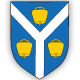     OPĆINA MATULJI    Jedinstveni upravni odjel    OPĆINA MATULJI    Jedinstveni upravni odjel    OPĆINA MATULJI    Jedinstveni upravni odjel    OPĆINA MATULJI    Jedinstveni upravni odjelKLASA:   011-01/21-01/0021URBROJ: 2156-04-03-01/21-0002Matulji, 30.09.2021. godineKLASA:   011-01/21-01/0021URBROJ: 2156-04-03-01/21-0002Matulji, 30.09.2021. godineKLASA:   011-01/21-01/0021URBROJ: 2156-04-03-01/21-0002Matulji, 30.09.2021. godineCijena usluge (ekonomska cijena) u obrtu ili ustanoviIznos sufinanciranja iz Proračuna u DV MatuljiIznos koji plaćaju roditelji u DV MatuljiRazlikaIznos sufinanciranja smještaja djeteta2.000,001.650,00750,001.250,001.250,003.000,001.650,00750,002.250,001.650,00